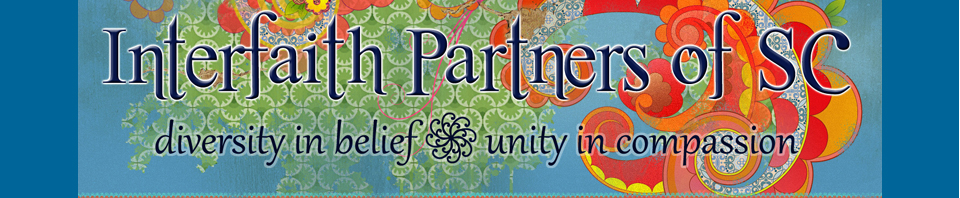 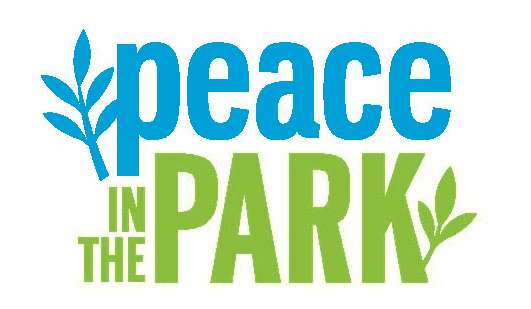 Photography & Video Release (Minor)I,                                                                                       , hereby certify that I am the parent and/or legal guardian of                                                                                      , age              _.    I give Interfaith Partners of South Carolina (IPSC) permission to use any still and/or moving image video footage, photographs and/or frames and/or audio footage depicting my/our children named above.    I understand that any creative work which includes my child will only be identified with my child’s first name and age.ay use my child’s name in :   Yes     No    I authorize and consent to allow Interfaith Partners of South Carolina to use images of my child (photo or video image) in IPSC-related promotional and program materials, including but not limited to all print and digital publications.    I authorize Interfaith Partners of South Carolina to edit, alter, copy, exhibit, publish or distribute these photos/videos for purposes of publicizing IPSC and IPSC’s programs or for any other related lawful purpose.     I waive the right to inspect or approve the finished product including written or electronic copy, wherein my child’s likeness appears.     I understand that my child and/or I will not receive money or other form of compensation for giving Interfaith Partners of SC these rights or for participating in creative work for IPSC.I have read and reviewed the above, and give my permission for my child’s image to be used in the above manner.___________________________________________________Parent or Legal Guardian (Printed Name)___________________________________________________Parent or Legal Guardian (Signature)___________________________________________________Parent or Legal Guardian (E-mail)___________________________________________________Date